        БАШКОРТОСТАН РЕСПУБЛИКАҺЫБӨРЙӘН РАЙОНЫМУНИЦИПАЛЬ РАЙОНЫНЫҢИСКЕ СОБХАНҒОЛ АУЫЛ  СОВЕТЫ АУЫЛ БИЛӘМӘҺЕ СОВЕТЫ453580, Иске Собхангол ауылы,Салауат урамы, 38. тел. (34755) 3-68-00СОВЕТ СЕЛЬСКОГОПОСЕЛЕНИЯ СТАРОСУБХАНГУЛОВСКИЙ СЕЛЬСОВЕТМУНИЦИПАЛЬНОГО РАЙОНАБУРЗЯНСКИЙ РАЙОНРЕСПУБЛИКИ БАШКОРТОСТАН453580, с. Старосубхангуловоул. Салавата, 38 тел. (34755) 3-68-00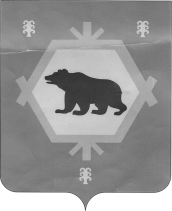 _____________________________________________________________________________ « 26 »  апрель 2016  йыл                        № 3- 6 /35                            « 26 » апреля  2016 годОб утверждении Положения о представлении депутатами Совета сельского поселения Старосубхангуловский сельсовет  муниципального района Бурзянский район Республики Башкортостан сведений о доходах, расходах, об имуществе и обязательствах имущественного характераВ целях реализации положений статьи 12.1 Федерального закона             от 25 декабря 2008 года № 273-ФЗ «О противодействии коррупции»                   и в соответствии состатьей 12.2 Закона Республики Башкортостанот 18 марта 2005 года № 162-з «О местном самоуправлении в Республике Башкортостан»Совет сельского поселения Старосубхангуловский сельсовет муниципального района Бурзянский район Республики Башкортостан решил:1.Утвердить Положение о представлении депутатами Совета сельского поселения Старосубхангуловский сельсовет муниципального района Бурзянский район Республики Башкортостан сведений о доходах, расходах, об имуществе и обязательствах имущественного характерасогласно приложению № 1 к настоящему Решению.2. Создать Комиссию по контролю за достоверностью сведений о доходах, расходах, об имуществе и обязательствах имущественного характера,представляемых депутатами Совета городского (сельского) поселения Старосубхангуловский сельсовет муниципального района Бурзянский район Республики Башкортостан, а также по урегулированию конфликта интересов в составе согласно приложению № 2 к настоящему Решению.3. Опубликовать настоящее Решение в стенде Администрации СП Старосубхангуловский сельсовет.Председатель Совета 	И. Б. КаскинбаевКАРАРРЕШЕНИЕ